МИНИСТЕРСТВО ЗДРАВООХРАНЕНИЯПРИДНЕСТРОВСКОЙ МОЛДАВСКОЙ РЕСПУБЛИКИ26 августа 2021 г.                                                                                                                 № 59г. ТираспольПРОТОКОЛзаседания тендерной комиссииМинистерства здравоохраненияПриднестровской Молдавской Республикина приобретение медико-фармацевтической продукции и комплектующих для медицинской техники для отделений ГУ «Рыбницкая центральная районная больница» и ГУ «Республиканский госпиталь инвалидов ВОВ», осуществляющих процедуру гемодиализа в 2021 году (1 день I этапа)ПОВЕСТКА ДНЯ:Приобретение медико-фармацевтической продукции и комплектующих для медицинской техники для отделений ГУ «Рыбницкая центральная районная больница» и ГУ «Республиканский госпиталь инвалидов ВОВ», осуществляющих процедуру гемодиализа в 2021 году:Тендерная комиссия Министерства здравоохранения Приднестровской Молдавской Республики осуществляет свою деятельность в соответствии со следующими нормативными правовыми актами:1) Постановлением Правительства Приднестровской Молдавской Республики от 
22 октября 2020 года № 367 «Об утверждении Положения, регулирующего порядок проведения ведомственного тендера Министерством здравоохранения Приднестровской Молдавской Республики по закупке медико-фармацевтической продукции, медицинской техники, выдачи заключения о соответствии уровня цен, заключения договоров по итогам тендера по закупке медико-фармацевтической продукции, медицинской техники и их регистрации», (САЗ 20-45) в действующей редакции;26 августа 2021 года – первый день первого этапа заседания тендерной комиссии.СЛУШАЛИ:На официальном сайте Министерства здравоохранения Приднестровской Молдавской Республики (www.minzdrav.gospmr.org) 30 июля 2021 года размещена детальная информация о проведении Министерством здравоохранения Приднестровской Молдавской Республики тендера медико-фармацевтической продукции и комплектующих для медицинской техники для отделений ГУ «Рыбницкая центральная районная больница» и ГУ «Республиканский госпиталь инвалидов ВОВ», осуществляющих процедуру гемодиализа в 2021 году.Заявки на участие в тендере принимались до 17 часов 00 минут 25 августа 2021 года включительно.До указанного срока в секретариат тендерной комиссии поступили 7 (семь) заявок на участие в тендере от следующих хозяйствующих субъектов:1. ООО «Екипамед Интер», ПМР:MD-3200 ПМР г. Бендеры ул. Мичурина 5а кв. 30р/с 2212380000000370 в Бендерском филиале 6706ЗАО «Приднестровский Сбербанк» г. Бендеры КУБ 38к/с 20210000094 ф/к 0300043970Директор – Унту Юрий Семеновичe-mail: ekipamed@mail.ruКонтактные телефоны: 0 (778) 1-88-02; 00 (373) 680-22-557; 00 (373) 795-55-2822. ООО «Мед Груп», ПМР:MD-3200, г. Бендеры, ул. Тимирязева,д.24а  р/с 221238000000680 в БФ № 6706 ЗАО «Приднестровский Сбербанк»КУБ 38, кор/с 20210000094, ф/к 0300047288Директор – Бабарнак Василий ГригорьевичКонтактные телефоны: 0 (777) 07030.3. ООО «Диапрофмед», ПМР:MD-6600 ПМР, юр. адрес: г. Каменка, ул. Кирова, 300,р/с 2212420000000364 КУБ 42 Рыбницком ф-ле ЗАО «Приднестровский Сбербанк»,ф/к 0900002000, к/с 20210000094,Директор – Пилецкая Мария Ивановнаe-mail: diaprof2007@mail.ruКонтактные телефоны: (216) 2-22-05, (216) 2 22-07.4. ООО «Валеандр», ПМР:MD-3300 ПМР г. Тирасполь ул. Каховская, д.17 р/с 2212210000001158 КУБ 21 в ОАО «Эксимбанк» г. Тираспольф/к 0200040381, к/с 20210000091Исполнительный директор – Шепитко Александр Романовичe-mail: valeandr@inbox.ruКонтактные телефоны: т/ф 0 (533) 2-04-49.5. ООО «Медфарм», ПМР:MD-3300 ПМР г. Тирасполь ул. Шевченко 97, р/с 2212160000015345 КУБ 16 в ЗАО «Агропромбанк» г. Тираспольф/к 0200046742, к/с 20210000087Директор – Ярыч Игорь Теодоровичe-mail: medpharm.pmr@mail.ruКонтактный телефон: т/ф 0 (533) 5-20-30.6. ГУП «ЛекФарм», ПМР:MD-4500, ПМР, г. Дубоссары, ул. Ломоносова, 33ар/с 2211410000000030, КУБ. 41 в филиалеЗАО «Приднестровский Сбербанк» г. Дубоссарыф/к 0700044845, к/с 20210000094И.о. директора – Терентьев Юлиан Аурелиуe-mail: lekfarm2012@mail.ruКонтактный телефон: 0 (215) 2-62-14, тел/факс (215) 2-62-13.7. ООО «Ретива Торг», ПМР:MD-3300 ПМР г. Тирасполь, ул. Краснодонская д. 84 кв. 41ф/к: 02000436677р/с 2212160000008639 в ЗАО АграпромбанкДиректор – Мирошник Наталья Николаевнаe-mail: retiva.a@gmail.comКонтактные телефоны: 0 (533) 6-60-18, 0 (777) 5-50-51.8. ООО «Медаксесс», ПМР:MD-3200. г. Бендеры, ул. Дружбы, 8/4р/с 221238000000167 в БФ ЗАО «Приднестровский Сбербанк» КУБ 38кор/с 20210000094ф/к 0300040610Директор – Райлян Вадим Анатольевичe-mail: medaksess@gmail.comконтактные телефоны: (552) 3-30-30; (777) 7-62-59.Согласно части 4 пункта 7 Приложения к Постановлению Правительства Приднестровской Молдавской Республики от 22 октября 2020 года № 367 «Об утверждении Положения, регулирующего порядок проведения ведомственного тендера Министерством здравоохранения Приднестровской Молдавской Республики по закупке медико-фармацевтической продукции, медицинской техники, выдачи заключения о соответствии уровня цен, заключения договоров по итогам тендера по закупке медико-фармацевтической продукции, медицинской техники и их регистрации» в действующей редакции, 
26.08.2021 г. – в день, обозначенный в объявлении о проведении тендера, секретариат тендерной комиссии осуществил вскрытие конвертов с заявками на участие в тендере. В соответствии с частью 6 пункта 7 Приложения к Постановлению Правительства Приднестровской Молдавской Республики от 22 октября 2020 года № 367 «Об утверждении Положения, регулирующего порядок проведения ведомственного тендера Министерством здравоохранения Приднестровской Молдавской Республики по закупке медико-фармацевтической продукции, медицинской техники, выдачи заключения о соответствии уровня цен, заключения договоров по итогам тендера по закупке медико-фармацевтической продукции, медицинской техники и их регистрации» в действующей редакции, секретариатом осуществлено занесение информации, содержащейся в заявке, в общую сводную таблицу.Заседание тендерной комиссии объявляется открытым.ВЫСТУПИЛИ:Булига Т.В.: Сегодня, 26 августа 2021 года, проводится первый день I этапа заседания тендерной комиссии на приобретение медико-фармацевтической продукции и комплектующих для медицинской техники для отделений ГУ «Рыбницкая центральная районная больница» и ГУ «Республиканский госпиталь инвалидов ВОВ», осуществляющих процедуру гемодиализа в 2021 году. На официальном сайте Министерства здравоохранения Приднестровской Молдавской Республики 30 июля 2021 года была размещена информация о проведении тендера (www.minzdrav.gospmr.org).На тендер поступили 8 (восемь) заявок на участие в тендере от следующих хозяйствующих субъектов: ООО «Екипамед Инетер», ООО «Мед Груп», ООО «Валеандр», ООО «Диапрофмед», ГУП «Лекфарм», ООО «Медфарм», ООО «Ретива Торг», ООО «Медаксесс».Согласно части 4 пункта 7 Приложения к Постановлению Правительства Приднестровской Молдавской Республики от 22 октября 2020 года № 367 «Об утверждении Положения, регулирующего порядок проведения ведомственного тендера Министерством здравоохранения Приднестровской Молдавской Республики по закупке медико-фармацевтической продукции, медицинской техники, выдачи заключения о соответствии уровня цен, заключения договоров по итогам тендера по закупке медико-фармацевтической продукции, медицинской техники и их регистрации» в действующей редакции, в процессе вскрытия конвертов секретариатом осуществлена проверка соответствия представленных документов перечню документов, заявленных в объявлении о проведении тендера, по результатам которой было установлено, что заявки на участие в тендере всех хозяйствующих субъектов, соответствуют требованиям к перечню необходимых документов, заявленных в объявлении о проведении тендера.Булига Т.В.: На основании вышеизложенного выношу на голосование вопрос о допуске к участию в первом этапе тендера на приобретение медико-фармацевтической продукции и комплектующих для медицинской техники для отделений ГУ «Рыбницкая центральная районная больница» и ГУ «Республиканский госпиталь инвалидов ВОВ», осуществляющих процедуру гемодиализа в 2021 году, хозяйствующих субъектов: 
ООО «Екипамед Инетер», ООО «Мед Груп», ООО «Валеандр», ООО «Диапрофмед», 
ГУП «Лекфарм», ООО «Медфарм», ООО «Ретива Торг», ООО «Медаксесс».Голосовали:«ЗА» – 6 (шесть) – единогласно,«ПРОТИВ» – 0 (ноль),«ВОЗДЕРЖАЛИСЬ» – 0 (ноль)Булига Т.В.: По итогам рассмотрения заявок, включенных в общую сводную таблицу, на предмет соответствия требованиям, предъявляемым к предмету тендера по каждому участнику в отношении каждой позиции, у тендерной комиссии отсутствует возможность принятия решения о допуске или недопуске ко второму этапу тендера хозяйствующих субъектов ввиду необходимости получения протокола заседания Комиссии Министерства здравоохранения Приднестровской Молдавской Республики по формированию потребности в товарах (работах, услугах) для нужд подведомственных учреждений, по рассмотрению и определению соответствия/несоответствия заявок на участие в тендере на приобретение медицинской техники для нужд лечебно-профилактических учреждений на 2021 год, в рамках исполнения Программы развития материально-технической базы сметы расходов Фонда капитальных вложений на 2021 год.Согласно части 8 пункта 7 Приложения к Постановлению Правительства Приднестровской Молдавской Республики от 22 октября 2020 года № 367 «Об утверждении Положения, регулирующего порядок проведения ведомственного тендера Министерством здравоохранения Приднестровской Молдавской Республики по закупке медико-фармацевтической продукции, медицинской техники, выдачи заключения о соответствии уровня цен, заключения договоров по итогам тендера по закупке медико-фармацевтической продукции, медицинской техники и их регистрации» в действующей редакции, комиссия вправе принять решение о переносе заседания комиссии в случае, если для принятия решения о соответствии или несоответствии рассматриваемых заявок требованиям к предмету тендера необходимо наличие заключения соответствующих экспертов, а также на основании подпункта д) подпункта 4 пункта 1 Приложения к Приказу Министерства здравоохранения Приднестровской Молдавской Республики «Об утверждении Положения о Комиссии Министерства здравоохранения Приднестровской Молдавской Республики по формированию потребности в товарах (работах, услугах) для нужд подведомственных учреждений» в действующей редакции, необходимо наличие  протокола заседания Комиссии Министерства здравоохранения Приднестровской Молдавской Республики по формированию потребности в товарах (работах, услугах) для нужд подведомственных учреждений, по рассмотрению и определению соответствия/несоответствия заявок на участие в тендере на приобретение медико-фармацевтической продукции и комплектующих для медицинской техники для отделений ГУ «Рыбницкая центральная районная больница» и ГУ «Республиканский госпиталь инвалидов ВОВ», осуществляющих процедуру гемодиализа в 2021 году заявленным требованиям.Голосовали:«ЗА» – 6 (шесть) – единогласно,«ПРОТИВ» – 0 (ноль),«ВОЗДЕРЖАЛИСЬ» – 0 (ноль)Так же руководствуясь частью 2 пункта 7 Приложения к Постановлению Правительства Приднестровской Молдавской Республики от 22 октября 2020 года № 367 «Об утверждении Положения, регулирующего порядок проведения ведомственного тендера Министерством здравоохранения Приднестровской Молдавской Республики по закупке медико-фармацевтической продукции, медицинской техники, выдачи заключения о соответствии уровня цен, заключения договоров по итогам тендера по закупке медико-фармацевтической продукции, медицинской техники и их регистрации» в действующей редакции, тендерная комиссия вправе принять решение о проведении первого и второго этапов тендера в 1 (один) день.На основании вышеизложенного выношу на голосование вопрос о проведении 2 дня первого этапа и второй этап тендера на приобретение медико-фармацевтической продукции и комплектующих для медицинской техники для отделений ГУ «Рыбницкая центральная районная больница» и ГУ «Республиканский госпиталь инвалидов ВОВ», осуществляющих процедуру гемодиализа в 2021 году в 14:00 часов, также коммерческие предложения необходимо предоставить до 17:00 часов до 30 августа 2021 года.Голосовали:«ЗА» – 6 (шесть) – единогласно,«ПРОТИВ» – 0 (ноль),«ВОЗДЕРЖАЛИСЬ» – 0 (ноль)РЕШИЛИ:I. Допустить к участию в первом этапе тендера на приобретение медико-фармацевтической продукции и комплектующих для медицинской техники для отделений ГУ «Рыбницкая центральная районная больница» и ГУ «Республиканский госпиталь инвалидов ВОВ», осуществляющих процедуру гемодиализа в 2021 году хозяйствующих субъектов: ООО «Екипамед Инетер», ООО «Мед Груп», ООО «Валеандр», 
ООО «Диапрофмед», ГУП «Лекфарм», ООО «Медфарм», ООО «Ретива Торг»,
ООО «Медаксесс».II. На основании подпункта д) подпункта 4 пункта 1 Приложения к Приказу Министерства здравоохранения Приднестровской Молдавской Республики «Об утверждении Положения о Комиссии Министерства здравоохранения Приднестровской Молдавской Республики по формированию потребности в товарах (работах, услугах) для нужд подведомственных учреждений» в действующей редакции, необходимо наличие  протокола заседания Комиссии Министерства здравоохранения Приднестровской Молдавской Республики по формированию потребности в товарах (работах, услугах) для нужд подведомственных учреждений, по рассмотрению и определению соответствия/несоответствия заявок на участие в тендере на приобретение медико-фармацевтической продукции и комплектующих для медицинской техники для отделений ГУ «Рыбницкая центральная районная больница» и ГУ «Республиканский госпиталь инвалидов ВОВ», осуществляющих процедуру гемодиализа в 2021 году заявленным требованиям.III. Провести второй день первого этапа и второй этап тендера на приобретение медико-фармацевтической продукции и комплектующих для медицинской техники для отделений ГУ «Рыбницкая центральная районная больница» и ГУ «Республиканский госпиталь инвалидов ВОВ», осуществляющих процедуру гемодиализа в 2021 году, 
31 августа 2021 года в 14:00 часов, также коммерческие предложения предоставить до 17:00 часов до 30 августа 2021 года.Заседание тендерной комиссии объявляется закрытым.МИНИСТЕРУЛОКРОТИРИИ СЭНЭТЭЦИЙАЛ РЕПУБЛИЧИЙМОЛДОВЕНЕШТЬ НИСТРЕНЕ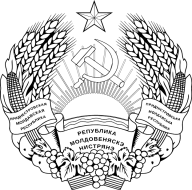 МIНICТЕРСТВООХОРОНИ ЗДОРОВ’ЯПРИДНIСТРОВСЬКОI  МОЛДАВСЬКОI РЕСПУБЛIКИСостав тендерной комиссии:Председатель комиссии:Булига Т.В.Заместитель председателя комиссии:Кузнецов А.Г.Члены комиссии:Питюл Н.А.Цушко Е.С.Любенко А.В.Олиниченко Д.В.Кукин С.В.Секретариат:Киржой Ю.О.Тиханская Е.А.Присутствовали:Представитель Управления по борьбе с экономическими преступлениями и коррупцией Министерства внутренних дел Приднестровской Молдавской Республики.Представитель Министерства государственной безопасности.Директор ООО «Екипамед Интер» - Унту Ю.С.Исполнительный директор ООО «Валеандр» - Шепитко А.Р.Директор ООО «Ретива Торг» - Мушаков А.И.Директор ООО «Мед Групп» - Бабарнак В.Г.Представитель ГУП «Лекфарм» - Куртева Т.Ф.Представитель ООО «Диапрофмед» - Козинский И.И.Представитель ООО «Медфарм» - Ковалевич Е.А.Директор ООО «Медаксесс» - Райлян В.А.Присутствовали:Представитель Управления по борьбе с экономическими преступлениями и коррупцией Министерства внутренних дел Приднестровской Молдавской Республики.Представитель Министерства государственной безопасности.Директор ООО «Екипамед Интер» - Унту Ю.С.Исполнительный директор ООО «Валеандр» - Шепитко А.Р.Директор ООО «Ретива Торг» - Мушаков А.И.Директор ООО «Мед Групп» - Бабарнак В.Г.Представитель ГУП «Лекфарм» - Куртева Т.Ф.Представитель ООО «Диапрофмед» - Козинский И.И.Представитель ООО «Медфарм» - Ковалевич Е.А.Директор ООО «Медаксесс» - Райлян В.А.Отсутствовал:Члены комиссии:Секретариат:Любенко А.В.Олиниченко Д.В.Тиханская Е.А.№ п/пНаименованиеЕд. изм.ГУ «РГИВОВ»ГУ «РЦРБ»Заказываемое количество1Гемодиализатор №1шт.5003808802Гемодиализатор №2шт.6 0008006 8003Гемодиализатор №3шт.2 5006003 1004Гемодиализатор №4шт.1 00001 0005Гемодиализатор №5шт.4 20004 2006Гемодиализатор №6шт.1 00001 0007Кровопроводящая магистраль №1шт.7 0002 5509 5508Кровопроводящая магистраль №2шт.3 50003 5009Артериальная фистульная игла №1шт.5 0001 2506 25010Венозная фистульная игла №1шт.5 0001 2506 25011Концентрат бикарбонатный гемодиализный кислотный №1л11 000011 00012Концентрат бикарбонатный гемодиализный кислотный №2кор.7006576513Концентрат бикарбонатный гемодиализный основнойшт.12 0002 20014 20014Катетерный набор для гемодиализашт.50106015Таблетированная солькг5 0002 2007 20016Фильтр тонкой очистки концентраташт.15122717Фильтр тонкой очистки (20 дюймов, 20 мкм, совместимый с действующими системами водоподготовки)шт.50518Фильтр тонкой очистки (20 дюймов, 5 мкм, совместимый с действующими системами водоподготовки)шт.5121719Комплект засыпок для фильтра удаления железашт.01120Комплект засыпок для угольного фильтрашт.01121Комплект засыпок для системы ионного обменашт.01122Дезинфектант Citrosteril* (канистра 5 л)кан.1503518523Дезинфектант Puristeril* (канистра 4,9 л)кан.1842224Дезинфектант Sporotal* (канистра 5 л)кан.51625Фильтр диализирующей жидкости Diasafe*шт.1505020026Мембрана обратного осмоса, совместимая с блоком WRO 61-62комплект21327Набор для измерения жесткости водышт.516Председатель комиссии:Т.В. БулигаСекретариат:Ю.О. Киржой 